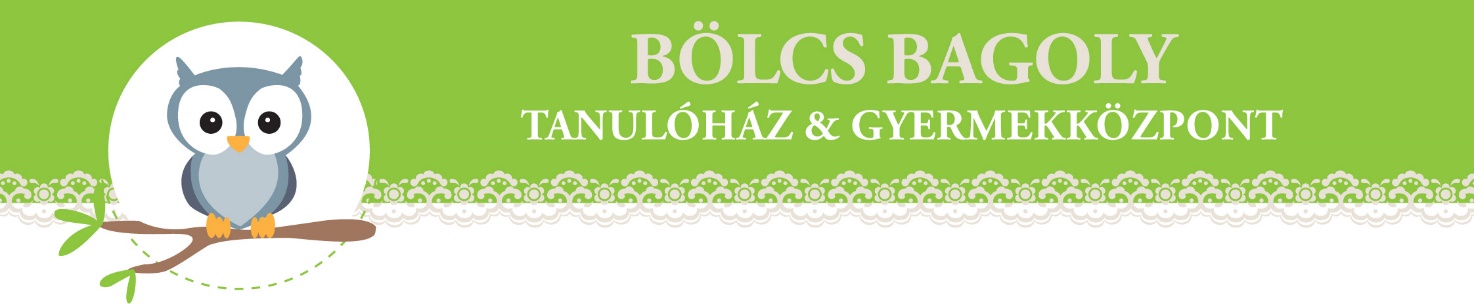 SZÜLŐI TÁJÉKOZTATÓÁLTALÁNOS SZERZŐDÉSI FELTÉTELEK2022/2023.ISKOLÁRA HANGOLÓdifferenciált iskolai felkészítő foglalkozásokIdőtartama heti 1x 90 perc hétköznap délutánpáros / kiscsoportos  (3-5 fő)  foglalkozásA foglalkozásokat gyógypedagógus vezeti célzott, komplex fejlesztést alkalmazva.A szülő vállalja, hogy minden foglalkozásra igyekszik elhozni a gyermekét. A gyermeket a szülő az erre kijelölt helyen átadja a pedagógusnak (biztonságos váltócipőt biztosít gyermeke számára). Amennyiben kénytelenek lemondani a foglakozást, a szülő legkésőbb 24 órával a foglalkozást megelőzően írásban értesíti a Bölcs Bagoly Tanulóház és Gyermekközpontot.Díjazás:4.800.- / alkalom, havidíjként egy összegben fizetve.A hónapban esedékes összes alkalom fizetendő a hónap második hetének végéig.           Lemondás esetén az előzetesen megbeszélt óradíj 50 %-a csoporttagsági díjként kerül beszámításra.           A befizetett díj 50%-a kerül jóváírásra a következő hónapban.          Lemondás hiánya esetén az óradíj 100%-a fizetendő. Amennyiben a gyermek a magatartásával ellehetetleníti a csoport működését, a részvételi díjat visszafizetjük, a gyermek a foglalkozásokat a továbbiakban nem látogathatja.A gyermekek saját játékaiért felelősséget vállalni nem tudunk.  A gyermekek által a Bölcs Bagoly Tanulóház és Gyermekközpont tárgyi ezközeiben okozott kárt a szülő köteles megtéríteni.                       Tisztelettel kérjük a szülőket, ha bármilyen észrevételük, problémájuk, megoldandó kérdésük van, haladéktalanul vegyék fel velünk a kapcsolatot! Biztosak vagyunk benne, hogy a megfelelő kommunikációval minden helyzetre találunk megoldást. Segíteni csak akkor tudunk, ha tudjuk, hogy miben. A jó kapcsolat és bizalmi kör kialakítása kiemelkedően fontos számunkra!NyilatkozatKijelentem, hogy a fentieket elolvastam és tudomásul vettem. Tudomásul veszem, hogy megadott adataimat a Bölcs Bagoly Tanulóház és Gyermekközpont csak és kizárólag a mindenkori hatályos adatvédelmi jogszabályoknak megfelelően tárolja és dolgozza fel. Hozzájárulok / Nem járulok hozzá (Kérjük, a megfelelőt húzza alá!)hogy A Bölcs Bagoly Tanulóház és Gyermekközpont a gyermekemről készült fotókat és videókat - amelyek a foglalkozásokon, táborokban készültek - használhassa és kezelhesse, azzal a kitétellel, hogy harmadik félnek nem adja át, és csak a saját felületein használja.Érd, …….……………					…………………………………..								                                                (szülő aláírása)